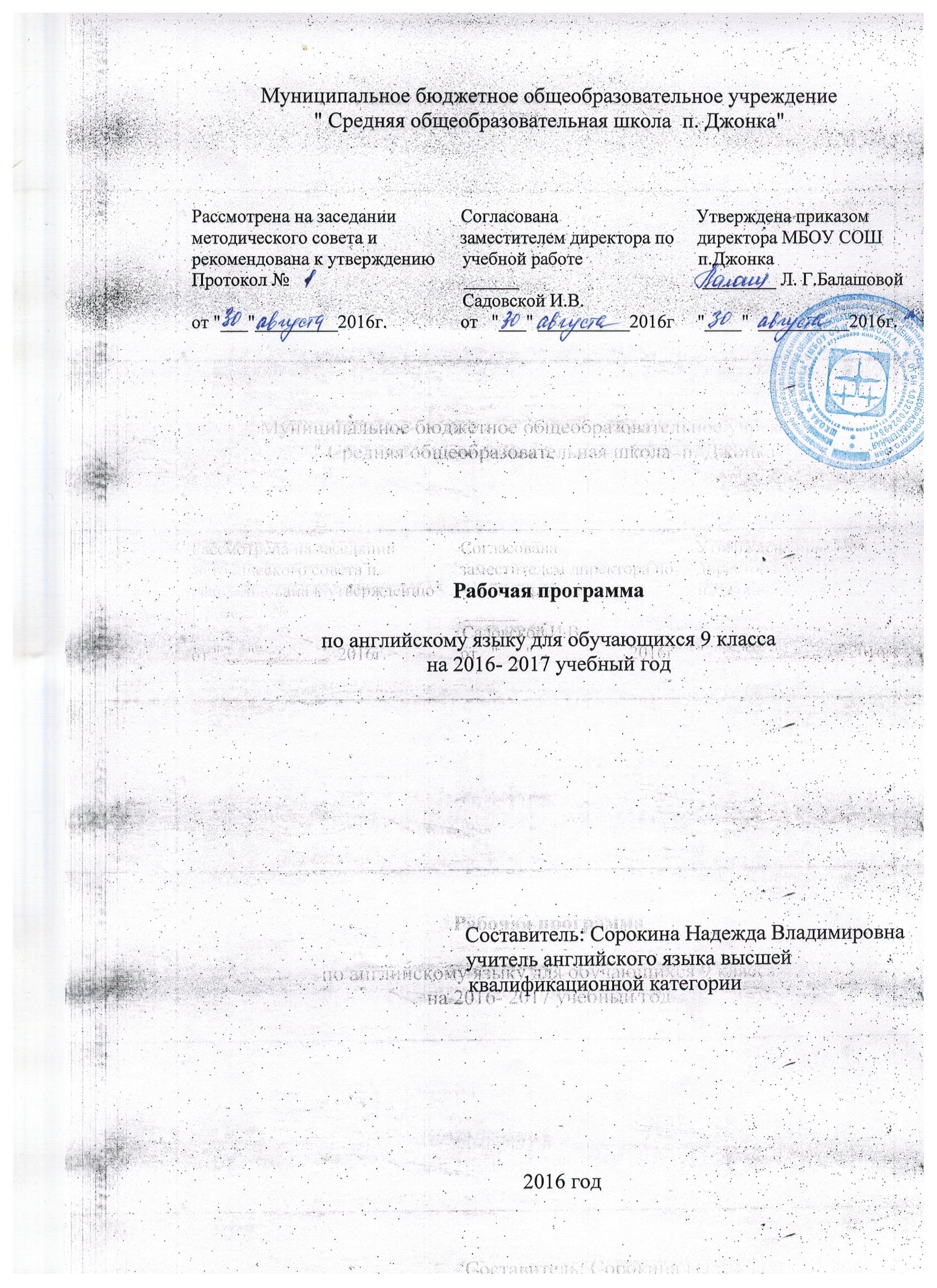                          Пояснительная записка к рабочей программеРабочая программа для 9 общеобразовательного класса муниципального бюджетного общеобразовательного учреждения средняя общеобразовательная школа «п. Джонка» Нанайского муниципального района Хабаровского края.Данная программа составлена на основе федерального компонента, примерной программы основного общего образования по иностранным языкам (английский язык) и авторской программы английского языка к УМК «Enjoy English» для учащихся 2-11 классов общеобразовательных учреждений под редакцией М.З.Биболетовой, Н. Н. Трубаневой, положением МБОУ СОШ «Поселок Джонка»   «О структуре, порядке разработки и утверждения рабочих программ учебных курсов, предметов, дисциплин (программ дополнительного образования)».    Изучение иностранного языка в целом и английского в частности в основной школенаправлено на достижение следующих целей:развитие иноязычной коммуникативной компетенции в совокупности ее составляющих – речевой, языковой, социокультурной, компенсаторной, учебно-познавательной:речевая компетенция – развитие коммуникативных умений в четырех основных видах речевой деятельности (говорении, аудировании, чтении, письме);языковая компетенция – овладение новыми языковыми средствами (фонетическими, орфографическими, лексическими, грамматическими) в соответствии c темами, сферами иситуациями общения, отобранными для основной школы; освоение знаний о языковых явлениях изучаемого языка, разных способах выражения мысли в родном и изучаемом языке;социокультурная компетенция – приобщение учащихся к культуре, традициям и реалиям стран/страны изучаемого иностранного языка в рамках тем, сфер и ситуаций общения, отвечающих опыту, интересам, психологическим особенностям учащихся, формирование умения представлять свою страну, ее культуру в условиях иноязычного межкультурного общения;компенсаторная компетенция – развитие умений выходить из положения в условиях дефицита языковых средств при получении и передаче информации;учебно-познавательная компетенция – дальнейшее развитие общих и специальных учебных умений; ознакомление с доступными учащимся способами и приемами самостоятельного изучения языков и культур, в том числе с использованием новых информационных технологий;развитие и воспитание у школьников понимания важности изучения иностранного языка в современном мире и потребности пользоваться им как средством общения, познания, самореализации и социальной адаптации; воспитание качеств  гражданина, патриота;развитие национального самосознания, стремления к взаимопониманию между людьмиразных сообществ, толерантного отношения к проявлениям иной культуры.Исходя из сформулированных выше целей, изучение английского языка в начальной школе направлено на решение следующих задач:Развитие роли речевой инициативы учащихся при увеличении объёма парной и групповой работы;В области чтения  и аудирования – развитие механизмов идентификации и дифференциации, а также прогнозирования, выделения смысловых вех, определения темы и основной идеи текста;Формирование умения работать с двуязычным и толковым словарями;Формирование орфографических навыков и развитие умений связной письменной речи в жанрах, свойственных письменной речи подростков данного возраста.Данная  программа составлена с учетом преемственности с программой основного  общего образования  школы, базовым уровнем подготовки учащихся.                             Место предмета в учебном планеУчебный план  основного уровня образования МБОУ СОШ  «Поселок Джонка» ориентирован на 34   учебные  недели.На изучение английского языка в 5-9 классах отводится 3 часа в неделю:  102 часа  в год в 5 классе, 102 часа  в год в 6 классе, 102 часа  в год в 7 классе, 102 часа  в год в 8 классе, 102 часа  в год в 9 классе.  Всего на изучение английского языка в 5-9 классах отводится 510 учебных часов.Для отслеживания результатов обучения используются следующие виды контроля и самоконтроля знаний учащихся:В УМК «Enjoy English » материал поделен на 4 большие темы. В конце каждой темы предусмотрено самостоятельное выполнение учащимися проверочных заданий (Progress Check), которые позволяют оценить коммуникативные умения школьников в аудировании, чтении, письме и устной речи, убедиться в том, что основной языковой и речевой материал ими усвоен, понятен. Все задания построены на изученном материале, а предлагаемый формат проверочных заданий и процедура их выполнения знакомы и понятны учащимся.В конце каждой четверти учащиеся выполняют контрольные работы по всем видам речевой деятельности: чтении, аудировании, говорении, письму. Для проверки умений в письменной речи учащимся предлагается написать личное письмо или поздравление зарубежному другу( с опорой на образец), используя словарь в случае необходимости. Чтобы оценить умения учащихся в устной речи, им предлагается высказаться в связи с заданной ситуацией общения, которая знакома детям или разыграть диалог. Для проверки умений аудирования,учащиеся дважды слушают аудиотекст, стараясь понять его основное содержание, затем выполняют задания. Чтобы оценить умения учащихся в чтении, они читают про себя короткий текст, построенный на изученном языковом материале, и выполняют задания. Отметка за каждую проверочную работу ставится отдельно ( за аудирование, чтение, письмо и говорение).Контроль знанийСодержание программы Речевые уменияДиалогическая речь. Развитие у школьников диалогической речи на средней ступени предусматривает овладение ими умениями вести диалог этикетного характера, диалог-расспрос, диалог-побуждение к действию и диалог-обмен мнениями, а также их комбинации:        Речевые умения при ведении диалогов этикетного характера:       ♦     начать, поддержать и закончить разговор;       ♦     поздравить, выразить пожелания и отреагировать на них; выразить благодарность;       ♦     вежливо переспросить, выразить согласие/ отказ.       Объем этикетных диалогов – до 4 реплик со стороны каждого учащегося.      Речевые умения при ведении диалога-расспроса:      ♦     запрашивать и сообщать фактическую информацию (Кто? Что? Как? Где? Куда? Когда? С кем? Почему?), переходя с позиции спрашивающего на позицию отвечающего;      ♦     целенаправленно расспрашивать, «брать интервью».      Объем данных диалогов – до 6 реплик со стороны каждого учащегося.      Речевые умения при ведении диалога-побуждения к действию:      ♦      обратиться с просьбой и выразить готовность/отказ ее выполнить;      ♦      дать совет и принять/не принять его;      ♦      пригласить к действию/взаимодействию и согласиться /не согласиться принять в нем участие;      ♦      сделать предложение и выразить согласие/несогласие, принять его, объяснить причину.      Объем данных диалогов – до 4 реплик со стороны каждого учащегося.      Речевые умения при ведении диалога – обмена мнениями:      ♦     выразить точку зрения и согласиться  /не согласиться с ней;      ♦     высказать одобрение/неодобрение;      ♦     выразить сомнение;      ♦     выразить эмоциональную оценку обсуждаемых событий   (радость/огорчение,  желание/нежелание);       ♦     выразить эмоциональную поддержку партнера, в том числе с помощью комплиментов.       Объем диалогов - не менее 5-7 реплик со стороны каждого учащегося.       При участии в этих видах диалога и их комбинациях школьники решают различные коммуникативные задачи, предполагающие развитие и совершенствование культуры речи и соответствующих речевых умений.    Монологическая речь. Развитие монологической речи на средней ступени предусматривает овладение учащимися следующими умениями:        ♦    кратко высказываться о фактах и событиях, используя основные коммуникативные типы речи (описание, повествование, сообщение, характеристика), эмоциональные и оценочные суждения;       ♦    передавать содержание, основную мысль прочитанного с опорой на текст;       ♦    делать сообщение в связи с прочитанным текстом.       ♦    выражать и аргументировать свое отношение к прочитанному/услышанному.       Объем монологического высказывания – до 12 фраз.Аудирование       Владение умениями понимать на слух иноязычный текст предусматривает понимание несложных текстов с разной глубиной и точностью проникновения в их содержание (с пониманием основного содержания, с выборочным пониманием и полным пониманием текста) в зависимости от коммуникативной задачи и функционального типа текста.       При этом предусматривается развитие следующих умений:прогнозировать содержание устного текста по началу сообщения и выделять основную мысль в воспринимаемом на слух тексте;выбирать главные факты, опуская второстепенные;выборочно понимать необходимую информацию в сообщениях прагматического характера с опорой на языковую догадку, контекст;игнорировать незнакомый языковой материал, несущественный для понимания.       Содержание текстов должно соответствовать возрастным особенностям и интересам учащихся 9 классов, иметь образовательную и воспитательную ценность.       Время звучания текста для аудирования не превышает 5 минут в нормальном темпе.Чтение    Школьники учатся читать и понимать аутентичные тексты с различной глубиной и точностью проникновения в их содержание (в зависимости от вида чтения): с пониманием основного содержания (ознакомительное чтение); с полным пониманием содержания (изучающее чтение); с выборочным пониманием нужной или интересующей информации (просмотровое/поисковое чтение).       Содержание текстов должно соответствовать возрастным особенностям и интересам учащихся 9 классов, иметь образовательную и воспитательную ценность, воздействовать на эмоциональную сферу школьников.       Независимо от вида чтения возможно использование двуязычного словаря.        Чтение с пониманием основного содержания текста осуществляется на материалах, отражающих особенности быта, жизни, культуры стран изучаемого языка.       Умения чтения, подлежащие формированию:       ♦      определять тему, содержание текста по заголовку;       ♦      выделять основную мысль;       ♦      выбирать главные факты из текста, опуская второстепенные;       ♦      устанавливать логическую последовательность основных фактов/ событий в тексте.       Объем текста – до 500 слов.   Чтение с полным пониманием текста осуществляется на облегченных аутентичных текстах разных жанров.      Умения чтения, подлежащие формированию:      ♦      полно и точно понимать содержание текста на основе его информационной переработки (языковой догадки, словообразовательного и грамматического анализа, выборочного перевода, использование страноведческого комментария);      ♦      оценивать полученную информацию, выразить свое мнение;      ♦      прокомментировать/объяснить те или иные факты, описанные в тексте.      Объем текста - до 600 слов.       Чтение с выборочным пониманием нужной или интересующей информациипредполагает умение просмотреть аутентичный текст, (статью или несколько статей из газеты, журнала, сайтов Интернет) и выбрать информацию, которая необходима или представляет интерес для учащихся.Письменная речь        Овладение письменной речью предусматривает развитие следующих умений:        ♦     делать выписки из текста;        ♦  писать короткие поздравления с днем рождения, другими праздниками, выражать пожелания; (объемом 30-40 слов, включая написание адреса);        ♦     заполнять бланки (указывать имя, фамилию, пол, возраст, гражданство, адрес);        ♦     писать личное письмо по образцу/ без опоры на образец (расспрашивать адресат о его жизни, делах, сообщать то же о себе, выражать благодарность, просьбу), используя материал одной или нескольких тем, усвоенных в устной речи и при чтении, употребляя необходимые формулы речевого этикета (объем личного письма 80-90 слов, включая адрес).   Успешное овладение английским языком на допороговом уровне (соответствующем международному стандарту) предполагает развитие учебных и компенсаторных умений при обучении говорению, письму аудированию и чтению.       На средней ступени обучения у учащихся развиваются такие специальные учебные умения как:      ♦ осуществлять информационную переработку иноязычных текстов, раскрывая разнообразными способами значения новых слов, определяя грамматическую форму;      ♦     пользоваться словарями и справочниками, в том числе электронными.          В основной школе также целенаправленно осуществляется развитие компенсаторных умений - умений выходить из затруднительных положений при дефиците языковых средств, а именно: развитие умения использовать при говорении переспрос, перифраз, синонимичные средства, мимику, жесты, а при чтении и аудировании языковую догадку, тематическое    прогнозирование содержания, опускать/игнорировать информацию, не мешающую понять основное значение текста.Социокультурные знания и умения   Школьники учатся осуществлять межличностное и межкультурное общение, применяя знания о национально-культурных особенностях своей страны и страны/стран изучаемого языка, полученные на уроках иностранного языка и в процессе изучения других предметов (знания межпредметного характера).      Они овладевают знаниями о:      ♦  значении английского языка в современном мире;      ♦ наиболее употребительной тематической фоновой лексики и реалиях при изучении учебных тем (традиции в питании, проведении выходных дней, основные национальные праздники, этикетные особенности посещения гостей, сферы обслуживания);      ♦ социокультурном портрете стран ( говорящих на изучаемом языке) и культурном наследии стран изучаемого языка.;             Предусматривается также овладение умениями:      ♦      представлять родную страну и культуру на иностранном языке;      ♦      оказывать помощь зарубежным гостям в ситуациях повседневного общения.  Графика и орфография   Знание правил чтения и написания новых слов, отобранных для данного этапа обучения и навыки их применения в рамках изучаемого лексико-грамматического материала.Фонетическая сторона речи       Навыки адекватного произношения и различения на слух всех звуков английского языка; соблюдение правильного ударения в словах и фразах. Членение предложений на смысловые группы. Соблюдение правильной интонации в различных типах предложений.       Дальнейшее совершенствование слухо-произносительных навыков, в том числе применительно к новому языковому материалу.Лексическая сторона речи       Расширение объема продуктивного и рецептивного лексического минимума за счет лексических средств обслуживающих новые темы, проблемы и ситуации общения. К 900 лексическим единицам, усвоенным школьниками ранее, добавляются около 300 новых лекических единиц, в том числе наиболее распространенные устойчивые словосочетания, оценочная лексика, реплики-клише речевого этикета, отражающие культуру стран изучаемого языка. Развитие навыков их распознавания и употребления в речи. Расширение потенциального словаря за счет интернациональной лексики и овладения новыми словообразовательными средствами:1)     аффиксамиглаголов dis- (discover), mis- (misunderstand); - ize/ise (revise);существительных –sion/tion (impression/information), -ance/ence (performance/influence) , -ment (development),-ity (possibility);прилагательных –im/in (impolite/informal), -able/ible ( sociable/possible), - less (homeless), -ive (creative), inter- (international);2) словосложением: прилагательное + прилагательное ( well-known) , прилагательное + существительное ( blackboard);3) конверсией: прилагательными, образованными от существительных ( cold – cold winter).Грамматическая сторона речи   Расширение объема значений грамматических явлений, изученных в 5-8 классах, и овладение новыми грамматическими явлениями.         Знание признаков и навыки распознавания и употребления в речи всех типов простых предложений, изученных ранее, а также предложений с конструкциями as… as, not so ….as, either… or, neither … nor; условных предложений реального и нереального характера (Conditional I and II), а также, сложноподчиненных предложений с придаточными: времени с союзами for, since, during; цели с союзом so that; условия с союзом unless; определительными с союзами who, which, that.        Понимание при чтении сложноподчиненных предложений с союзами whoever, whatever, however, whenever; условных предложений нереального характера Conditional III (If Pete had reviewed grammar, he would have written the test better.), конструкций с инфинитивом типа I saw Peter cross/crossing the street. He seems to be a good pupil. I want you to meet me at the station tomorrow, конструкций be/get used to something; be/get used to doing something.     Знание признаков и навыки распознавания и употребления в речи глаголов в новых для данного этапа видо-временных формах действительного (Past Continuous, Past Perfect, Present Perfect Continuous, Future-in-the-Past) и страдательного (Present, Past, Future Simple in Passive Voice) залогов; модальных глаголов (need, shall, could, might, would, should);косвенной речи в утвердительных и вопросительных предложениях в настоящем и прошедшем времени; формирование навыков cогласования времен в рамках сложного предложения в плане настоящего и прошлого.         Навыки распознавания и понимания при чтении глагольных форм в Future Continuous,Past Perfect Passive; неличных форм глагола (герундий, причастия настоящего и прошедшеговремени).         Знание признаков и навыки распознавания и употребления в речи определенного, неопределенного и нулевого артиклей (в том числе и с географическими названиями); возвратных местоимений, неопределенных местоимений и их производных (somebody, anything, nobody, everything, etc.), устойчивых словоформ в функции наречия типа sometimes, at last, atleast, etc., числительных для обозначения дат и больших чисел.         Навыки распознавания по формальным признаками и понимания значений слов и словосочетаний с формами на –ing без различения их функций (герундий, причастие настоящего времени, отглагольное существительное).                                  Формы организации учебных занятий   лекция , виртуальная экскурсия , коллективный проект , учебная игра ,соревнования, работа в парах и т.д.                                 Основные виды деятельности  творческая работа, создание  компьютерной презентации, заполнение таблицы , составление кластера, плана, сообщения  и т.д.                                   Тематическое планирование 9 класс
  Планируемые результатыК концу обучения в 9 классе ученик  должен:       Говорение. Диалогическая речь. Начинать и поддерживать разговор; поздравлять. Учащиеся должны уметь выражать благодарность, вежливо переспрашивать, отказываться. Запрашивать и сообщать фактическую информацию. Выражать точку зрения и соглашаться или не соглашаться с ней, высказывать одобрение или неодобрение, выражать сомнение.     Монологическая речь. Кратко  высказываться о фактах и событиях, используя коммуникативные типы речи. Передавать содержание, основную мысль прочитанного с опорой на текст. Делать сообщение в связи с прочитанным и прослушанным текстом      Аудирование. Восприятие и понимание речи учителя и собеседников в процессе диалогического общения; понимание основного содержания несложных рассказов. Формирование умений:- выделять основную информацию в воспринимаемом  на слух тексте;-выбирать главные факты, отпуская второстепенные;-выборочно понимать необходимую информацию в сообщениях с опорой на языковую догадку, контекст        Чтение. Чтение вслух небольших текстов. Чтение с различной глубиной и точностью проникновения в их содержание, с пониманием основного содержания, с полным пониманием содержания. Формирование умений:- определять тему, содержание текста по заголовку;- выделять основную мысль;- выбирать главные факты, отпуская второстепенные;-выражать свое мнение по прочитанному;      Письмо и письменная речь. Развитие умений:-делать выписки;-заполнять бланки;-писать личное письмо по образцу; - составлять небольшое эссе.Языковые знания и навыки     Орфография. Правила чтения и орфографии и навыки их применения на основе изучаемого лексико-грамматического материала.     Лексическая сторона речи. Навыки распознавания и употребления в речи  лексических единиц, обслуживающих ситуации в рамках тематики основной школы.ЧетвертьФормы контроля1 четверть2 четверть3 четверть4 четвертьУчебный годЧетвертьФормы контроляколичествоколичествоколичествоколичествоколичествоКонтрольная работа4444169 класс1.Каникулы — время приключений и открытий. Как и где может подросток провести каникулы.2.Трудный выбор подростка: семья или друзья. Причины недопонимания между детьми и родителями. Дружба между мальчиками и девочками. Как стать идеальным другом.3.Самостоятельность и независимость в принятии решений: разные модели поведения, черты характера. Правила совместного проживания со сверстниками вдали от родителей.4.Организация досуга: отдых на природе, совместное посещение автошоу, рок-концерта. Обмен впечатлениями.5.Родная страна. Культурная жизнь столицы: места проведения досуга: театры (The Bolshoi Theatre, The Maly Theatre), цирк (The Yuri Nikulin Circus) и др. Заказ билетов в кино.6.Молодежь и искусство: кино и видео в жизни подростка (плюсы и минусы). Как создать интересный фильм: главная идея, сюжет, герои и др.7.Путешествие как способ познать мир. Транспорт вчера и сегодня. Из истории путешествий: факты из жизни великого путешественника В. Беринга; трагедия Титаника. Путешествие по пиратской карте. Происхождение географических названий.8.Организованный и самостоятельный туризм: маршруты. Агентства: отлеты, сборы. Советы путешественнику: поведение в аэропорту, самолете; заполнение декларации и других дорожных документов. Возможности отдыха молодых людей, впечатления. Готовность к неожиданностям, присутствие духа (на материале аутентичного рассказа "The Last Inch" by James Albridge).9.Мы в глобальной деревне. Англоязычные страны и родная страна. Географическое положение, основные географические и некоторые исторические данные о Великобритании, США и России. Государственная символика (флаг, герб), гербы регионов России. Знание других народов — ключ к взаимопониманию. Достопримечательности: история памятника Игла Клеопатры (Cleopatra's Needle), Tower Bridge in London, Eiffel Tower in Paris, dev Tolstoy Museum in Yasnaya Polyana.10.Проблемы глобализации. Влияние процесса глобализации на экономические, политические и культурные аспекты жизни в нашей стране.11.Конфликты между родителями и детьми: их причины, возможные последствия. Изречения великих на эту тему. Мирное решение семейных конфликтов (на примере из художественной литературы: "Charlotte's Web" by Е. В. White).12.Письмо в молодежный журнал: нахождение взаимопонимания между братьями и сестрами, детьми и родителями. Пути предотвращения и решения конфликтов. Советы сверстников и взрослого психолога.13.Декларация прав человека. Планета Земля без войн. Военные конфликты XX века. Влияние знания людей и культуры страны на отношение к ней (на материале видеосюжета). Толерантность или конформизм. Урок толерантности (рассказ немецкого мальчика времен Второй мировой войны и история из жизни современного молодого человека). Музеи Мира в разных странах.14.Пути получения образования. Проблемы выбора профессии подростками (на примере Великобритании и России). Популярные современные профессии. Умение составлять резюме. Роль английского языка в моей будущей профессии.15.Стереотипы, которые мешают жить: религиозные, расовые, возрастные, половые. Почему важна политическая корректность в отношении людей старшего возраста, людей других национальностей, инвалидов.16.Мир моих увлечений: экстремальные виды спорта (удовольствие и последствия). Спорт для здоровья.17.Быть непохожими и жить в гармонии: молодежная культура, музыка (The Beatles), мода. Кумиры молодежи в современном кино. Взгляни на мир с оптимизмом.495233794787107545